Supplementary informationExclusion criteria of ESTxENDS studyKnown hypersensibility or allergy to contents of e-liquidsParticipation in another study with investigational drug within 30 days preceding the baseline visit and during the present study where interactions are to be expectedWoman who are pregnant or breast feedingIntention to become pregnant during the course of the scheduled study intervention, i.e. within the first 6-month of the studyPersons having used ENDS or tobacco heating systems regularly in the 3 months preceding the baseline visitPersons having used nicotine replacement therapy (NRT) or other medications with demonstrated efficacy as an aid for smoking cessation such as varenicline or bupropion within the 3 months preceding the baseline visitPersons who cannot attend the 6-month follow-up visit for any reasonPersons who cannot understand instructions delivered in person or by phone, or otherwise unable to participate in study proceduresTypology of Swiss urban area – classification by the Federal Statistical Office (FSO; 2014)Table S1 – Typology of urban areas proposed by the FSOCorrelation between the PAH and VOC scores with their respective componentsTable S2 – Correlation coefficients between ΣPAHs and the three PAH metabolitesTable S3 – Correlation coefficients between ΣVOCs and the 10 VOC metabolites (SPMA not included)Partial correlation and correlation coefficients between exposure biomarkersTable S4 – Pearson’s correlation and partial correlation analysis between exposure biomarkers (log-transformed values), including reported number of cigarettes per day (cig/day) and exhaled CO (ppm).Upper triangle: Pearson’s correlation coefficients (with p-value), lower triangle: partial correlation coefficients (with p-value); 1Partial correlation coefficients were calculated separately for NNAL as many observations (n=167) were missing.Biomarkers of exposure: total nicotine equivalent (TNE), logarithm sum of polycyclic aromatic hydrocarbons (ΣPAHs), logarithm sum of volatile organic compounds (ΣVOCs), 4-(methylnitrosamino)-1-(3-pyridyl)-1-butanol (NNAL).Linear correlation coefficients give information on the degree of association between two variables, while partial correlation coefficients give the same information but remove the effect of other variables (i.e. controlling for potential confounding variables). In the case where two variables come from the same source (estimated by one or more other variables), the partial correlation coefficient would be close to zero. If it were not the case, it would indicate the presence of another source of the two variables studied Comparison of ESTxENDS smokers with the Swiss smoking populationTable S5 – Gender and age distributions in a random subset of the Swiss smoking population and the participants included in our study 1Based on a random subset of the Swiss population, n=22’131 (2017 Swiss health survey of tobacco consumption by the Swiss Federal Statistical Office); 2In ESTxENDS study, the participants were at least 18 years old (inclusion criteria).Simplified  graphical explanation of partial correlation analysisFigure S1 – Example of partial correlation between ΣPAHs and ΣVOCs controlled for TNE. Table  S6 – Effect sizes (partial R2) for three groups of volatile organic compounds (VOCs) on oxidative stress biomarkers.1Partial R2 were calculated by replacing the variable ΣVOCs by the variables Aldehydes, Epoxides or Others in the multiple linear regression models; 2Aldehydes was the logarithm sum of 3-HPMA and HPMMA; 3Epoxides was the logarithm sum of HEMA and 2-HPMA; 4Acrylamide and 1,3-butadiene was the logarithm sum of AAMA, GAMA, DHBMA, 1-/2-MHBMA, and 3-MHBMA.Biomarkers: 8-oxo-7,8-dihydro-2’-deoxyguanosine (8-oxodG) and 8-iso-prostaglandin F2α (8-isoprostane), N-acetyl-S-(3,4-dihydroxybutyl)-L-cysteine (DHBMA), N-acetyl-S-(1-hydroxymethyl-2-propenyl)-L-cysteine (1-MHBMA), N-acetyl-S-(2-hydroxy-3-butenyl)-L-cysteine (2-MHBMA), N-acetyl-S-(4-hydroxy-2-buten-1-yl)-L-cysteine (3-MHBMA), N-acetyl-S-(3-hydroxypropyl)-L-cysteine (3-HPMA), N-acetyl-S-(2-carbamoylethyl)-L-cysteine (AAMA), N-acetyl-S-(2-carbamoyl-2-hydroxyethyl)-L-cysteine (GAMA), N-acetyl-S-(3-hydroxypropyl-1-methyl)-L-cysteine (HPMMA), N-acetyl-S-(2-hydroxyethyl)-L-cysteine (HEMA), N-acetyl-S-(2-hydroxypropyl)-L-cysteine (2-HPMA).Calculation of the % increase from multiple linear regression analysisLet us define a = covariate concentration, b = covariate concentration + x % increase, c = outcome concentration, and d = outcome concentration + y % increase.The y % increase in the outcome (associated to the x % increase in the covariate) is what we want to determine using multiple linear regression analysis (beta coefficients, β). We can write:To obtain the % increase, we should transform the ratio of concentration in % increase:If we transform our previous equation, we obtain:Class 1Agglomeration center community (city center)Class 2Agglomeration center community (main center)Class 3Agglomeration center community (secondary center)Class 4Agglomeration ring communityClass 5Multi-oriented communityClass 6Non-urban center communityClass 7Rural community without urban characterΣPAHs1-Naphtol2-Naphtol1-OHPΣPAHs10.890.870.831-Naphtol10.660.62-Naphtol10.591-OHP1ΣVOCsGAMAHEMAAAMADHBMA3-HPMACYMA2-HPMA1-/2-MHBMA3-MHBMAHPMMAΣVOCs10.780.680.860.810.830.690.810.720.880.9GAMA10.420.80.730.510.40.630.530.640.59HEMA10.520.470.440.420.530.510.520.52AAMA10.780.650.550.680.550.670.7DHBMA10.670.430.630.470.680.73-HPMA10.590.660.480.770.87CYMA10.410.330.570.632-HPMA10.590.680.691-/2-MHBMA10.630.583-MHBMA10.87HPMMA1Cig/dayCOAnabasineTNEΣPAHsΣVOCsNNALCig/day0.45(<0.001)0.33(<0.001)0.45(<0.001)0.34(<0.001)0.34(<0.001)0.45(<0.001)CO0.35(<0.001)0.34(<0.001)0.35(<0.001)0.32(<0.001)0.33(<0.001)0.27(0.007)Anabasine-0.01(0.522)0.11(0.050)0.69(<0.001)0.6(<0.001)0.71(<0.001)0.63(<0.001)TNE0.26(<0.001)0.01(0.943)0.30(<0.001)0.68(<0.001)0.75(<0.001)0.6(<0.001)PAHs0.03(0.736)0.06(0.410)0.04(0.496)0.18(0.005)0.78(<0.001)0.51(<0.001)VOCs-0.04(0.718)0.01(0.692)0.31(<0.001)0.33(<0.001)0.51(<0.001)0.59(<0.001)NNAL 10.28(0.003)-0.08(0.513)0.32(<0.001)0.11(0.637)0.00(0.728)0.13(0.252)Swiss smoking population [%] 1ESTxENDS smokers [%]GenderFemale46(n=3248)43(n=117)Male54(n=2718)57(n=153)Age group15-24 216(n=930)5(n=14)25-3417(n=983)26(n=70)35-4418(n=1081)21(n=56)45-5420(n=1186)24(n=65)55-6417(n=967)18(n=48)65-749(n=514)6(n=15)75+3(n=195)1(n=2)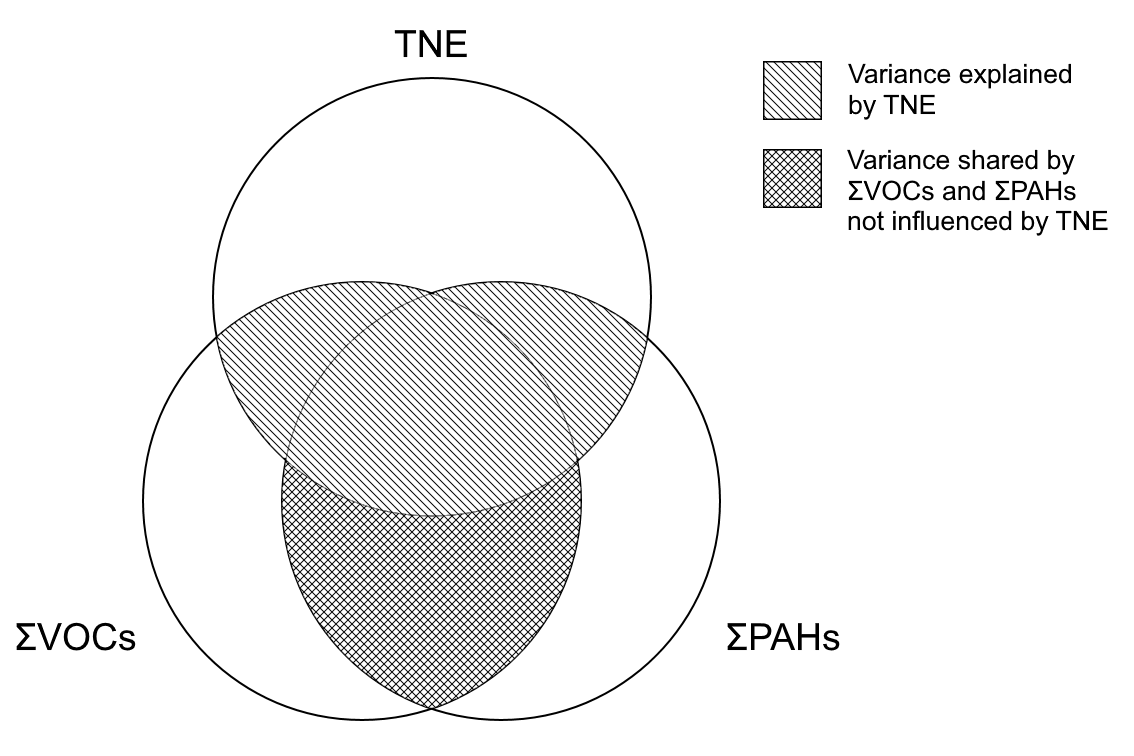 Metabolite groupsPartial R2 (8-oxodG) 1Partial R2 (8-isoprostane) 1Aldehydes 20.050.09Epoxides 30.050.07Acrylamide and 1,3-butadiene 40.130.14